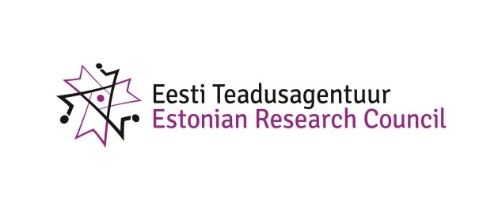 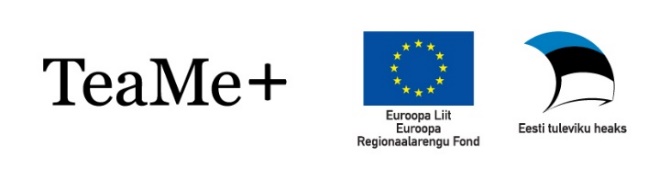 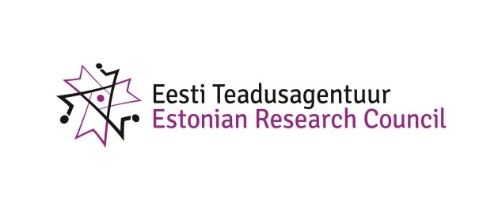 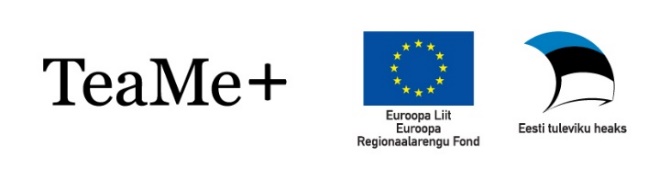 EETIKAST UURIMISTÖÖ KOOSTAMISELUURIMISTÖÖD TEHES PUUTUME EETIKAGA KOKKU IGAL HETKEL……alates sellest, kui hakkame valima uurimistöö teemat ning edaspidi näiteks uurimismeetodit rakendades (nii sotsiaalteadustes, bioteadustes, meditsiinis jne).Kas me ise oskame plagiaati vältida? Kuidas käituda siis, kui keegi on avastanud meie uurimistööst plagiaadi?INIMENE KUI UURIMISOBJEKT…Inimesi uurides on oluline, et infot kogudes ei kahjustataks osalejaid. Uurimust tehes tuleb arvestada anonüümsuse, privaatsuse, konfidentsiaalsuse ja aususega. Kohe alguses tuleks juhendajal õpilasega läbi arutada töö eetilised aspektid! Igas inimuuringutega kokku puutuvad valdkonnas (nt sotsioloogia või psühholoogia) tuleb uuritavaid informeerida kõigest, mis uuringu jooksul toimub või mis võib juhtuda, ning uuritav peab olema vabatahtlikult nõus uuringus osalema. Näide: Kui õpilane soovib viia empiirilist uuringut (näiteks ankeetküsitlus jm)  läbi mõnes organisatsioonis, siis on kindlasti vajalik loa taotlemine organisatsiooni juhilt või esindajalt.  Soovitavalt tuleks seda teha kirjalikult (n. e-kirja vahendusel), kus tutvustatakse ennast, uuringu eesmärki, metoodikat, tuleks selgitada, kelle hulgas uuring läbi viiakse (valim) ning kus tulemusi kasutatakse. Lisaks on soovitav anda informatsiooni oma uuringu käigus kasutatavate meetodite tugevusele, nõrkusele ja usaldusväärsusele. Hea tava näeb ette ka seda, et uuringus osalejaid ja organisatsiooni teavitatakse ka uuringu tulemustest, näiteks kokkuleppel organisatsiooni juhiga korraldatakse infotund, kus üliõpilane esitab peale oma uurimustöö kaitsmist organisatsioonis uuringu tulemusi.Uuringus osalejatele tuleb tagada anonüümsus (ankeedid, salvestatud materjalid ei tohi jääda kuskile laokile, uurimustöös ei kasuta nimesid jne), empiiriline uuring ei tohi põhjusta osalejatele kahju. Uuringus osalemine on vabatahtlik, kedagi ei tohi sundida uuringus osalemiseks ning osalejatel on lubatud ka uuringu keskel ümber mõelda ja loobuda.Kui uurimustöös on vaja kasutada teise autori uuringu raames kogutud ja avaldamata andmeid (näiteks võrdluse eesmärgil jne), siis on vaja küsida luba ka andmete valdajalt.Spetsiaalse varustuse kasutamiseks (video, diktofon) tuleks luba küsida. Õpilane vastutab uuringu tulemuste tõlgendamise eest. Oluline on ka töö keeleline korrektsus, probleemide käsitlemine, põhjendused, järeldused peavad olema loogilised, uuringu tulemused peavad olema adekvaatsed ega tohi kahjustada selles osalejaid.Mõistlik oleks koolis välja töötada ühtne nõusolekuvorm küsitluses osalejatele!Materjal pärineb ja on pikemalt kirjas:  https://lyitmagister.files.wordpress.com/2019/06/6-kontaktpacc88ev-teadustocc88occ88-eetika-viitamine-plagiaat.pdf?fbclid=IwAR1kKXd-Nn6grkeTwL0EHX80VqwFaszAtL25BacVeg3g4pgSGFWwIVthj2cEetika valdkond on lai…Tänapäeval on (teadus)eetika uurimisvaldkond tegelikult väga lai. See puudutab kõike, mis on seotud teaduse tegemisega üldiselt – autorikaitse ja intellektuaalse omandi õiguse küsimused, inim- ja loomkatsete eetilisus jm aspektid. Eriteaduste eetiliste aspektidega tegelevad ka eriteaduste eetikad, nagu näiteks keskkonnaeetika, sotsiaaleetika, hariduseetika, bioeetika, meditsiinieetika jm.Arvestada tuleb sellega, et teatud katsete jaoks on tarvilik eetikaloa olemasolu!Materjal pärineb ja pikemalt on kirjas: https://www.eetika.ee/et/387895TEEN LABORIS KATSEID? Omaette alavaldkonna moodustavad uurimislaborites esile kerkivad eetilised probleemid - näiteks kuidas käsitseda ohtlikke aineid või millised peaksid olema laboris tegutsevate teadlaste või ka üliõpilaste omavahelised suhted. Sarnased küsimused võivad esile tulla ka näiteks humanitaarteadlaste hulgas, kuid eriliseks muudab siinkohal olukorra just asjaolu, et laboratooriumis võivad turvariskid olla suured ning mõtlematute sammude tagajärjed seetõttu väga tõsised.Lisaks tuleb tähelepanu pöörata arvutikeskkonnas läbiviidavate uuringutega seotud eetilistele küsimustele. Antud teema on oluline, kuna vaid väga väheste uuringute teostamisel ei kasutata tänapäeval arvutit. Materjal pärineb ja pikemalt on kirjas: https://www.eetika.ee/et/teaduseetika/teadustooPLAGIAADIST…Igaühel on enda poolt toodetud teksti suhtes autoriõgus, mis tähendab, et teksti laenates tuleb laen tähistada asjakohaste viidetega. Plagieerimine väljendub sageli puuduliku või ebamäärase viitamise tulemusena.Kõige ilmsemad plagiaadijuhtumid on seotud viitamata allikate kasutamisega. Võõras tekst võidakse esitada kas sõna-sõnalt või ka mõningal määral muudetult enda omana.Kõik töö koostamisel kasutatud teiste autorite tööd, põhimõttelised seisukohad, tsitaadid, valemid, arvulised andmed ja pildimaterjal tuleb viidata. Üldtuntud seisukohtadele ei viidata. Vältida tuleb viitamist tööle teise autori teose kaudu. Ka enda varasemate tööde kasutamisel tuleb neile viidata, kas siis otseselt tekstis või kokkuvõtlikult sissejuhatuses. Näiteks: Minu praegune uurimistöö on eelmise töö edasiarendus. Eelmisest uurimistööst kasutan järgmiseid peatükke…Väga oluline on viidata just algallikale ja ka reaalselt kasutada oma uurimustöös algallikaid. See on vajalik selleks, et uurimustöö lugejal oleks võimalik viite põhjal algallikas üles otsida  ja näha, kust antud tekst on võetud ning öeldut kas kontrollida või lugeda selle kohta lisa. Ka peab õpilane ise kasutama algallikat just seetõttu, et kellegi teise teksti vahendusel on suur tõenäosus, et tekivad vead — teine autor võib olla teksti valesti tõlkinud või infot valesti tõlgendanud. Suureks probleemiks on veel avaldamata tähelepanekute, tulemuste või ideede avaldamine oma nime all. Tsiteeritavate tekstide puhul tuleb teksti osas olla väga täpne, ka trükivigu kaasa arvates. Plagieerimine ei ole ainus teaduslikku pettuse vorm. Lisaks vargusele võib pettus väljenduda tulemuste võltsimises, mis on kõige ohtlikum, kuna see vähendab teadusliku töö usaldusväärsust. Tulemusi ei tohi välja mõelda ega ilustada. Uurimisraport ei tohi olla eksitav, välja tuleb tuua ka uurimuse puudused, selgitada uurimistöö meetodeid. Materjal pärineb ja pikemalt on kirjas: https://humanitaarteadused.ut.ee/et/loomevargushttps://lyitmagister.files.wordpress.com/2019/06/6-kontaktpacc88ev-teadustocc88occ88-eetika-viitamine-plagiaat.pdf?fbclid=IwAR1kKXd-Nn6grkeTwL0EHX80VqwFaszAtL25BacVeg3g4pgSGFWwIVthj2cISIKUNDMETE KAITSEST…ISIKUANDMEID PUUDUTAVATE KÜSIMUSTEGA PEAKS SAAMA PÖÖRDUDA KOOLI ANDMEKAITSESPETSIALISTI POOLE! KAS TEIE KOOLIS ON SELLINE INIMENE OLEMAS?Järgmist liiki isikuandmeid loetakse tundlikeks ja neile on isikuandmete kaitse üldmääruses sätestatud erikaitse:rassiline või etniline päritolu;poliitilised vaated;religioossed või filosoofilised veendumused;ametiühingusse kuuluvus;geneetiliste andmete töötlemine;biomeetrilised andmed teie kui füüsilise isiku üheselt tuvastamiseks;tervis;seksuaalelu või seksuaalne sättumus.Üldreeglina on seda laadi andmete töötlemine keelatud, koolis tasuks sedalaadi andmete kogumist ja töötlemist vältida! Arvestada tuleb sellega, et nende andmete kogumiseks/töötlemiseks on tarvilik eetikaloa olemasolu! Lisaks tuleb loomulikult küsida kirjalikus ja läbimõeldud vormis luba uuritavatelt.Siiski on ette nähtud teatavaid erandeid, kui ettevõte või organisatsioon võib tundlikke andmeid töödelda, näitekskui olete oma tundlikud andmed ilmselgelt avalikustanud;kui olete andnud selgesõnalise nõusoleku;kui on vastu võetud seadus, mis reguleerib konkreetset liiki andmete töötlemist konkreetsel eesmärgil seoses tervishoiu või avalike huvidega;kui piisavaid kaitsemeetmeid sisaldav seadus näeb ette tundlike andmete töötlemise sellistes valdkondades nagu rahvatervis, tööhõive ja sotsiaalhoolekanne.ISIKUANDMETEKS LOETAKSE:Nimi ja perekonnanimiKodune aadressE-posti aadress, näiteks nimi.perekonnanimi@ettevõte.comID-kaardi numberAsukohateave (nt mobiiltelefoni asukohateabe võimalus)*IP-aadressHaigla või arsti valduses olevad andmed, mis võivad olla isikut üheselt tuvastava sümboli kujulAnkeetküsitlusi saab läbi viia isikustamata kujul, st ilma nende andmeteta!LAPSED JA ISIKUANDMETE KAITSE?Sedalaadi andmetele on ettenähtud täiendav kaitse, sest lapsed võivad olla vähem teadlikud andmete jagamise riskidest ja tagajärgedest ning teavad vähem oma õigustest. Konkreetselt lapsele suunatud teave peaks olema kohandatud nii, et see oleks kergesti kättesaadav ning selgelt ja lihtsalt sõnastatud.Enamiku veebiteenuste puhul on teatava vanuseni vaja lapsevanema või eestkostja nõusolekut, et lapse isikuandmeid nõusoleku alusel töödelda. See kehtib suhtlusvõrgustike veebisaitide ning samuti muusika allalaadimise ja veebimängude ostmise platvormide kohta.Vanusepiir, milleni tuleb saada vanema nõusolek, on vahemikus 13–16 aastat sõltuvalt erinevates ELi liikmesriikides sätestatud vanusest. Täpsemalt saab juhtumite kohta küsida oma riiklikust andmekaitseasutusest.Vanema nõusolek on nõutav:Teil on 12-aastane tütar. Ta tahaks liituda populaarse suhtlusmeediavõrgustikuga, kuid talt küsitakse nõusolekut töödelda teavet tema usu kohta. Te peate nõustuma, kui tahate, et ta saaks selle võrgustikuga liituda.Vanema nõusolek ei ole nõutav:Teie 17-aastane poeg kaalub osalemist veebiuuringus rõivaste tarbimisharjumuste kohta. Veebisait küsib nõusolekut tema andmete töötlemiseks. Ta on üle 16-aastane ja seetõttu võib ta anda oma nõusoleku Teie nõusolekut küsimata.Materjal pärineb ja pikemalt on kirjas: https://ec.europa.eu/info/law/law-topic/data-protection/reform/rights-citizens/how-my-personal-data-protected/how-data-my-religious-beliefs-sexual-orientation-health-political-views-protected_etMEDITSIINIUURINGUD?EETIKALUBA VÕIB MINNA TARVIS! PIIRIPEALNE ON NÄITEKS TERVISEINFO KOGUMINE KAASÕPILASTE KOHTA JNE. KINDLASTI TASUB KONSULTEERIDA EETIKAT TUNDVATE SPETSIALISTIDEGA!Biomeditsiinilised inimuuringud on jätkuvalt paratamatult vajalikud, sest teatud probleeme, mis puudutavad inimesi, saab usaldusväärselt lahendada vaid inimuuringute abil. Inimuuringuid tohib läbi viia vaid teatud tingimuste olemasolul, millest olulisemad on katsealuste inimväärikuse austamine, inimese uuringusse kaasamine vaid tema teadlikult ja vabatahtlikult antud nõusolekul, sobival katsest tulenevate kasude ja riskide suhtel jms.Oma eesmärgilt, meetoditelt ning sekkumise ulatuselt võib inimuuringuid jagada erinevatesse rühmadesse ning mõnedele neist on lisaks üldistele põhimõtetele kehtestatud veel täiendavad täpsemad eetikast lähtuvad piirangud ja normid. Nii tuleb erilisi regulatsioone silmas pidada näiteks inimese geenide, embrüote, tüvirakkude ning samuti ka ravimite uurimisel. Paljudes riikides on biomeditsiiniliste inimuuringute kohta üldisemalt või teatud konkreetsete uuringuvaldkondade tarvis vastu võetud vastavad õigusaktid, mis reeglina on kooskõlas rahvusvahelise inimuuringute eetika põhimõtetega.Materjal pärineb ja pikemalt on kirjas: https://www.eetika.ee/et/eetika-moraal/inimuuringudLOOMAKTSED?EETIKALUBA! KOOLIS ÜLDJUHUL EI TEHTA!Eksperimente loomadega kasutatakse kolmes valdkonnas: teaduslikus uurimistöös, uute toodete testimisel ja õppetöös. Kõikide nende valdkondade juures kerkivad küsimused, kas ja millal võib loomkatseid lubada, milliseid ja millisel eesmärgil läbiviidavaid protseduure lubada ning kes lubatavuse üle otsustab.Mitmetes riikides on õppijatel keelatud loomadega ise eksperimenteerida, et katse sooritaja ei saaks loomale oma ebakompetentsuse tõttu kannatusi põhjustada, ning viia loomkatseid läbi üldhariduskoolides.Mitmel pool on loomade kasutamine kosmeetikatoodete testimisel rangelt reguleeritud (Eestis keelatud), Euroopa Liidus alates 2009. aastast keelatud. Paraku toob ühes riigis selliste katsete keelustamine tihti kaasa selle, et uurimistöö viiakse mujale, kus loomkatsete alane regulatsioon on leebem või üleüldse puudub.Ajaloo jooksul on loomkatsed mänginud olulist rolli uute raviviiside arendamisel, mille rakendamine on suurel määral vähendanud inimeste kannatusi ning pikendanud eluiga. Ent kuna üha enam püütakse leida alternatiivseid uurimismeetodeid, mille juures loomkatseid ei vajata, võib loomkatsete roll tulevikus kahaneda. Materjal pärineb ja pikemalt on kirjas: https://www.eetika.ee/et/eetika-moraal/loomkatsed****Kui teil tekib küsimusi või juhtumi-põhiseid probleemolukordi, millega päris üksi toime ei tule, siis saab küsida nõu ka meilt:Eesti teadusagentuur:Terje Tuisk  terje.tuisk@etag.ee  tel 511 0356Kaili Kaseorg-Cremona  kaili.kaseorg@etag.ee   tel 5805 0869